30ème session du Groupe de travail sur l’Examen périodique universelExamen de la situation des droits de l’homme au Cameroun Genève, 16 mai 2018Merci Monsieur le Vice-Président,La délégation du Togo souhaite la chaleureuse bienvenue à la délégation du Cameroun conduite par SEM Mbella Mbella et la remercie pour la présentation de son rapport national. Nous félicitons le gouvernement camerounais pour les importants progrès réalisés dans toutes les composantes des droits de l’homme depuis le dernier EPU. Nous apprécions tout particulièrement les mesures prises pour faire reculer la pauvreté et promouvoir le développement socioéconomique, en particulier des groupes les plus vulnérables et des populations rurales. Nous encourageons le Cameroun à poursuivre dans cette dynamique et lui faisons les quatre recommandations suivantes.Adhérer au deuxième Protocole facultatif se rapportant au PIDCP visant à abolir la peine de mort ; Ratifier le protocole facultatif sur la vente d’enfants, la prostitution des enfants et la pornographie impliquant des enfants ;Prendre des mesures pour relever le taux de fréquentation des jeunes filles dans l’enseignement secondaire ;Continuer d’améliorer les infrastructures sanitaires et l’accès aux soins de santé, en particulier des populations rurales.Le Togo souhaite plein succès au Cameroun dans ce troisième cycle de l’EPU.Je vous remercieA M B A S S A D E   DU TOGOMission Permanente auprès de l'Office des Nations Unies, de l'Organisation Mondiale du Commerce et des autres Organisations Internationales à Genève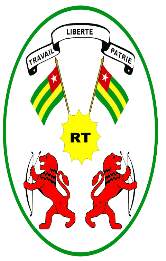      REPUBLIQUE TOGOLAISE           Travail- Liberté-Patrie